2019年度部门决算公开文本唐山市自然资源和规划局高新技术产业开发区分局二〇二〇年八月目录第一部分部门概况一、部门职责二、机构设置第二部分   2019年部门决算情况说明一、收入支出决算总体情况说明二、收入决算情况说明三、支出决算情况说明四、财政拨款收入支出决算总体情况说明五、一般公共预算“三公”经费支出决算情况说明六、预算绩效情况说明七、其他重要事项的说明第三部分名词解释第四部分2019年度部门决算报表一、部门职责原高新区规划分局内设办公室、用地科、建管科、政策法规科、市政科五个科室。各科室主要职责如下：办公室：负责机关工作的综合协调和综合性文件起草、机要收发、宣传、档案、后勤保障、工作例会的组织。用地科：负责组织规划编制；负责城市规划区建设用地范围内建设项目选址初审，初步核定划拨地块的位置、面积、允许建设的范围、提出出让地块规划条件及用地范围图；其他区域建设项目选址，核发选址意见书，核定划拨地块的位置、面积、允许建设的范围、提出出让地块规划条件用地范围图，核发建设用地规划许可证（含临时）；负责信访相关解释及答复、听证会、信息公开等相关工作。建管科：负责城市规划区建设用地范围内建筑工程项目规划设计要求的提出，初步审定修建性详细规划、建设工程设计方案的总平面图；其他区域建筑工程项目规划设计要求的提出，审定修建性详细规划、建设工程设计方案的总平面图，建设工程规划许可证（含临时）核发；负责城市雕塑、户外广告等城市景观、环境建设等工作；负责辖区内市政工程协调管理工作；负责信访相关解释及答复、听证会、信息公开等相关工作。政策法规科：负责城乡规划政策研究；负责法制宣传教育工作；负责行政执法监督；负责项目公开公示；负责辖区内建筑工程批后跟踪管理；负责接待群众来信来访工作；负责听证会、信息公开等相关工作。市政科：负责审定大庆道以北和空港城、老庄子区域道路、桥梁、给水、排水、通讯、电力、热力、燃气等各项市政工程的规划设计要求、设计方案；负责城市雕塑、绿化等城市景观、环境建设的规划管理工作。另：各科室按照职责分工，负责与市局对口处室协调相关工作，确保各项工作落实到位。二、机构设置从决算编报单位构成看，纳入2019年度本部门决算汇编范围的独立核算单位（以下简称“单位”）共1个，具体情况如下：一、收入支出决算总体情况说明本部门2019年度决算收入（含结转和结余）总计308.64万与2018年度决算相比，收支各减少10.83万元，下降3.39%，主要原因是2019年新启动的规划编制项目，因未提交最终成果，未形成实际支出。二、收入决算情况说明本部门2019年度本年收入合计308.64万元，其中：财政拨款收入308.64万元，占100%。三、支出决算情况说明本部门2019年度本年支出合计308.64万元，其中：基本支出50.62万元，占16.4%；项目支出258.02万元，占83.6%。如图所示：四、财政拨款收入支出决算总体情况说明（一）财政拨款收支与2018年度决算对比情况本部门2019年度财政拨款本年收入308.64万元,比2018年度减少6.83万元，降低2.16%，主要是新启动的规划编制项目比上年度有所减少；本年支出308.64万元，减少10.83万元，降低3.39%，主要是规划编制项目本年度尚未提交最终成果，剩余费用列入下年度预算。具体情况如下：一般公共预算财政拨款本年收入60.12万元，比上年增加7.33万元；主要是机构改革工作量增大办公经费有所增加；新增固定资产；本年支出60.12万元，比上年增加7.33万元，增长13.89%，主要是机构改革工作量增大办公经费有所增加；新增固定资产。政府性基金预算财政拨款本年收入248.52万元，比上年减少14.16万元，降低5.39%，主要原因是新启动的规划编制项目比上年度有所减少；本年支出248.52万元，比上年减少14.16万元，降低5.39%，主要是新启动的规划编制项目年度尚未提交最终成果，未形成实际支出。（二）财政拨款收支与年初预算数对比情况本部门2019年度财政拨款本年收入308.64万元，完成年初预算的69.37%,比年初预算减少136.25万元，决算数小于预算数主要原因是新启动的规划编制项目有所减少；本年支出308.64万元，完成年初预算的69.37%,比年初预算减少136.25万元，决算数小于预算数主要原因是主要是新启动的规划编制项目有所减少。具体情况如下：一般公共预算财政拨款本年收入完成年初预算82.33%，比年初预算减少12.90万元，主要是人员经费减少；支出完成年初预算82.33%，比年初预算少12.90万元，主要是人员经费减少。政府性基金预算财政拨款本年收入完成年初预算100%，比年初预算减少123.35万元，主要是本年度新启动的规划编制项目有所减少；支出完成年初预算66.83%，比年初预算减少123.35万元，主要是本年度新启动的规划编制项目有所减少。财政拨款支出决算结构情况。2019 年度财政拨款支出308.64万元，主要用于以下方面：社会保障和就业（类）支出3.92万元，占1.27%；卫生健康（类）支出3.09万元，占1%；城乡社区（类）支出299.08万元，占96.90%；住房保障（类）支出2.55万元，占0.83%。（四）一般公共预算基本支出决算情况说明2019 年度财政拨款基本支出50.62万元，其中：人员经费 49.48万元，主要包括津贴补贴10.70万元、绩效工资14.88万元、机关事业单位基本养老保险缴费3.92万元、职工基本医疗保险缴费3.09万元、住房公积金2.55万元、其他社会保障缴费0.30万元、其他工资福利支出14.04万元；公用经费1.14万元，主要包括办公费0.45万元、差旅费0.19万元、工会经费0.50万元。五、一般公共预算“三公”经费支出决算情况说明本部门2019年度“三公”经费支出共计0万元，较年初预算无增减变化；较2018年度决算数无增减变化。具体情况如下：（一）因公出国（境）费支出0万元。本部门2019年度参加其他单位组织的因公出国（境）团组0个、共0人，无本单位组织的出国（境）团组。因公出国（境）费支出与2019年较年初预算相比无增减变化；与2018年度决算相比无增减变化。（二）公务用车购置及运行维护费支出0万元。本部门2019年度未发生“公务用车购置及运行维护费”经费支出，与2019年较年初预算相比无增减变化；与2018年度决算相比无增减变化。其中：公务用车购置费：本部门2019年度未发生“公务用车购置及运行维护费”经费支出，与2019年较年初预算相比无增减变化；与2018年度决算相比无增减变化。公务用车运行维护费：本部门2019年度单位公务用车保有量0辆，本部门2019年度未发生“公务用车购置及运行维护费”经费支出，与2019年较年初预算相比无增减变化；与2018年度决算相比无增减变化。（三）公务接待费支出0万元。本部门2019年度未发生“公务接待”经费支出，与2019年较年初预算相比无增减变化；与2018年度决算相比无增减变化。六、预算绩效情况说明1. 预算绩效管理工作开展情况。根据预算绩效管理要求，本部门组织对2019年度一般公共预算项目支出全面开展绩效自评，其中，一级项目1个，共涉及资金248.52万元。组织对2019年度规划编制及招标代理费1个政府性基金预算项目支出开展绩效自评，共涉及资金248.52万元，占政府性基金预算项目支出总额的100%。组织对“《高新区空港城区域地块层面控规》”“《高新区村庄及村庄建设方案》”“《唐山高新技术产业开发区小城子村、杨信庄村、后冯各庄村、白树庄村村庄规划建设方案》”“《唐山市高新区庆北办事处刘家洼村宋各庄村村庄规划》”“《唐山市高新区京唐智慧港3个区域控规动态维护》”“《高新区市政专项规划》”等6个项目开展了部门评价，涉及政府性基金预算支出248.52万元。目前，所涉及的项目能够顺利达到年初预定的绩效目标。2.部门决算中项目绩效自评结果。通过《高新区空港城区域地块层面控规》规划编制工作的开展，为高新区重点项目落地起到合理的指导作用，极大地推进了高新区土地出让工作，推进了孙家庄、新城子城中村改造项目，该项目能够顺利完成年初预定的绩效目标。通过《高新区提升村村庄规划》、《唐山高新技术产业开发区小城子村、杨信庄村、后冯各庄村、白树庄村村庄规划建设方案》和《唐山市高新区庆北办事处刘家洼村宋各庄村村庄规划》规划编制工作的开展，为高新区示范村产业发展、村容村貌、生态文明建设等起到指导作用。该项目已完成年初预定的各阶段绩效目标。通过《唐山市高新区京唐智慧港3个区域控规动态维护》规划编制工作的开展，为京唐智慧港核心区域，北至通州道和纬三路，南至纬六路和京唐城际铁路，西至经一路，东至经十四路和经十八路；老庄子镇南区A、B控制单元；中心城区B02单元大里路荣华道局部地块区域的用地性质、容积率、公服设施、基础设施等设计进行更深度的分析，推进了京唐智慧港建设和城中村改造工作。该项目已完成年初预定的各阶段绩效目标。通过《高新区市政专项规划》规划编制工作开展，为高新区空港城、老庄子镇及高新区本部市政道路、给水、雨水、污水、热力、燃气、管线等进行合理确定，按照总体规划要求，已达到指导施工图设计的深度。该项目已完成年初预定的各阶段绩效目标。评价结论：规划分局2019年规划编制项目6个，《高新区空港城区域地块层面控规》、《高新区提升村村庄规划》、《唐山高新技术产业开发区小城子村、杨信庄村、后冯各庄村、白树庄村村庄规划建设方案》、《唐山市高新区庆北办事处刘家洼村宋各庄村村庄规划》、《唐山市高新区京唐智慧港3个区域控规动态维护》已于2019年12月前全部完成规划编制，实现了预期产出。《高新区市政专项规划》目前正在整理最终成果，2020年年初编制完成。本项目综合考评得分为95分，评价等次确定为优。七、其他重要事项的说明（一）机关运行经费情况本部门2019年度机关运行经费支出1.14万元，比2018年度增加1.02万元，增长869.55%。主要原因是机构改革，工作量增加。与2019年年初预算无增减变化。（二）政府采购情况本部门2019年度政府采购支出总额68.20万元，从采购类型来看，政府采购货物支出0万元、政府采购工程支出0万元、政府采购服务支出66.2万元。授予中小企业合同金68.20万元，占政府采购支出总额的100%，其中授予小微企业合同金额68.20万元，占政府采购支出总额的100%。（三）国有资产占用情况截至2019年12月31日，本部门共有车辆0辆，与上年无增减变化；单位价值50万元以上通用设备0台，与上年无增减变化；单位价值100万元以上专用设备0台，与上年无增减变化。（四）其他需要说明的情况1.本部门2019年度“三公”经费和“国有资本经营”无收支及结转结余情况，故“一般公共预算财政拨款”“三公”经费支出决算表”和“国有资本经营预算财政拨款支出决算表”以空表列示。2.由于决算公开表格中金额数值应当保留两位小数，公开数据为四舍五入计算结果，个别数据合计项与分项之和存在小数点后差额，特此说明。（一）财政拨款收入：本年度从本级财政部门取得的财政拨款，包括一般公共预算财政拨款和政府性基金预算财政拨款。（二）事业收入：指事业单位开展专业业务活动及辅助活动所取得的收入。（三）其他收入：指除上述“财政拨款收入”“事业收入”“经营收入”等以外的收入。（四）用事业基金弥补收支差额：指事业单位在用当年的“财政拨款收入”“财政拨款结转和结余资金”“事业收入”“经营收入”“其他收入”不足以安排当年支出的情况下，使用以前年度积累的事业基金（事业单位当年收支相抵后按国家规定提取、用于弥补以后年度收支差额的基金）弥补本年度收支缺口的资金。（五）年初结转和结余：指以前年度尚未完成、结转到本年仍按原规定用途继续使用的资金，或项目已完成等产生的结余资金。（六）结余分配：指事业单位按照事业单位会计制度的规定从非财政补助结余中分配的事业基金和职工福利基金等。（七）年末结转和结余：指单位按有关规定结转到下年或以后年度继续使用的资金，或项目已完成等产生的结余资金。（八）基本支出：填列单位为保障机构正常运转、完成日常工作任务而发生的各项支出。（九）项目支出：填列单位为完成特定的行政工作任务或事业发展目标，在基本支出之外发生的各项支出（十）基本建设支出：填列由本级发展与改革部门集中安排的用于购置固定资产、战略性和应急性储备、土地和无形资产，以及购建基础设施、大型修缮所发生的一般公共预算财政拨款支出，不包括政府性基金、财政专户管理资金以及各类拼盘自筹资金等。（十一）其他资本性支出：填列由各级非发展与改革部门集中安排的用于购置固定资产、战备性和应急性储备、土地和无形资产，以及购建基础设施、大型修缮和财政支持企业更新改造所发生的支出。（十二）“三公”经费：指部门用财政拨款安排的因公出国（境）费、公务用车购置及运行费和公务接待费。其中，因公出国（境）费反映单位公务出国（境）的国际旅费、国外城市间交通费、住宿费、伙食费、培训费、公杂费等支出；公务用车购置及运行费反映单位公务用车购置支出（含车辆购置税、牌照费）及按规定保留的公务用车燃料费、维修费、过桥过路费、保险费、安全奖励费用等支出；公务接待费反映单位按规定开支的各类公务接待（含外宾接待）支出。（十三）其他交通费用：填列单位除公务用车运行维护费以外的其他交通费用。如公务交通补贴、租车费用、出租车费用，飞机、船舶等燃料费、维修费、保险费等。（十四）公务用车购置：填列单位公务用车车辆购置支出（含车辆购置税、牌照费）。（十五）其他交通工具购置：填列单位除公务用车外的其他各类交通工具（如船舶、飞机等）购置支出（含车辆购置税、牌照费）。（十六）机关运行经费：指为保障行政单位（包括参照公务员法管理的事业单位）运行用于购买货物和服务的各项资金，包括办公及印刷费、邮电费、差旅费、会议费、福利费、日常维修费、专用材料以及一般设备购置费、办公用房水电费、办公用房取暖费、办公用房物业管理费、公务用车运行维护费以及其他费用。（十七）经费形式:按照经费来源，可分为财政拨款、财政性资金基本保证、财政性资金定额或定项补助、财政性资金零补助四类。注：本部门本年度无相关支出，按要求空表列示。											注：本部门本年度无相关支出，按要求空表列示。序号单位名称单位基本性质经费形式1原唐山市城乡规划局高新技术产业开发区分局行政单位财政拨款部门预算项目绩效自评表部门预算项目绩效自评表部门预算项目绩效自评表部门预算项目绩效自评表部门预算项目绩效自评表部门预算项目绩效自评表部门预算项目绩效自评表部门预算项目绩效自评表（ 2019 年度）（ 2019 年度）（ 2019 年度）（ 2019 年度）（ 2019 年度）（ 2019 年度）（ 2019 年度）（ 2019 年度）填报部门：唐山市自然资源和规划局高新技术产业开发区分局填报部门：唐山市自然资源和规划局高新技术产业开发区分局填报部门：唐山市自然资源和规划局高新技术产业开发区分局填报部门：唐山市自然资源和规划局高新技术产业开发区分局填报部门：唐山市自然资源和规划局高新技术产业开发区分局填报部门：唐山市自然资源和规划局高新技术产业开发区分局填报部门：唐山市自然资源和规划局高新技术产业开发区分局金额单位：万元一、基本情况项目名称规划编制费及招标代理费规划编制费及招标代理费实施预算单位唐山市自然资源和规划局高新技术产业开发区分局唐山市自然资源和规划局高新技术产业开发区分局唐山市自然资源和规划局高新技术产业开发区分局二、预算执行情况预算安排情况（调整后）预算安排情况（调整后）资金到位情况资金到位情况资金执行情况资金执行情况预算执行进度二、预算执行情况预算数：371.87到位数：248.52执行数：248.5266.83%二、预算执行情况其中：财政资金371.87其中：财政资金248.52其中：财政资金248.5266.83%二、预算执行情况其他其他其他66.83%三、目标完成情况年度预期目标年度预期目标年度预期目标具体完成情况具体完成情况具体完成情况总体完成率三、目标完成情况按照管委会要求，做好辖区内大庆道以北区域（含空港城及老庄子镇）控制性详细规划编制工作。按照管委会要求，做好辖区内大庆道以北区域（含空港城及老庄子镇）控制性详细规划编制工作。按照管委会要求，做好辖区内大庆道以北区域（含空港城及老庄子镇）控制性详细规划编制工作。本年度已完成〈高新区空港城区域地块层面控规〉、〈高新区京唐智慧港3个区域控规动态维护〉、〈高新区提升村村庄规划〉、〈高新区村庄规划〉。〈高新区市政专项规划〉已完成中期成果，待专家评审。本年度已完成〈高新区空港城区域地块层面控规〉、〈高新区京唐智慧港3个区域控规动态维护〉、〈高新区提升村村庄规划〉、〈高新区村庄规划〉。〈高新区市政专项规划〉已完成中期成果，待专家评审。本年度已完成〈高新区空港城区域地块层面控规〉、〈高新区京唐智慧港3个区域控规动态维护〉、〈高新区提升村村庄规划〉、〈高新区村庄规划〉。〈高新区市政专项规划〉已完成中期成果，待专家评审。95%三、目标完成情况按照管委会要求，做好辖区内大庆道以北区域（含空港城及老庄子镇）控制性详细规划编制工作。按照管委会要求，做好辖区内大庆道以北区域（含空港城及老庄子镇）控制性详细规划编制工作。按照管委会要求，做好辖区内大庆道以北区域（含空港城及老庄子镇）控制性详细规划编制工作。本年度已完成〈高新区空港城区域地块层面控规〉、〈高新区京唐智慧港3个区域控规动态维护〉、〈高新区提升村村庄规划〉、〈高新区村庄规划〉。〈高新区市政专项规划〉已完成中期成果，待专家评审。本年度已完成〈高新区空港城区域地块层面控规〉、〈高新区京唐智慧港3个区域控规动态维护〉、〈高新区提升村村庄规划〉、〈高新区村庄规划〉。〈高新区市政专项规划〉已完成中期成果，待专家评审。本年度已完成〈高新区空港城区域地块层面控规〉、〈高新区京唐智慧港3个区域控规动态维护〉、〈高新区提升村村庄规划〉、〈高新区村庄规划〉。〈高新区市政专项规划〉已完成中期成果，待专家评审。95%三、目标完成情况按照管委会要求，做好辖区内大庆道以北区域（含空港城及老庄子镇）控制性详细规划编制工作。按照管委会要求，做好辖区内大庆道以北区域（含空港城及老庄子镇）控制性详细规划编制工作。按照管委会要求，做好辖区内大庆道以北区域（含空港城及老庄子镇）控制性详细规划编制工作。本年度已完成〈高新区空港城区域地块层面控规〉、〈高新区京唐智慧港3个区域控规动态维护〉、〈高新区提升村村庄规划〉、〈高新区村庄规划〉。〈高新区市政专项规划〉已完成中期成果，待专家评审。本年度已完成〈高新区空港城区域地块层面控规〉、〈高新区京唐智慧港3个区域控规动态维护〉、〈高新区提升村村庄规划〉、〈高新区村庄规划〉。〈高新区市政专项规划〉已完成中期成果，待专家评审。本年度已完成〈高新区空港城区域地块层面控规〉、〈高新区京唐智慧港3个区域控规动态维护〉、〈高新区提升村村庄规划〉、〈高新区村庄规划〉。〈高新区市政专项规划〉已完成中期成果，待专家评审。95%四、年度绩效指标完成情况一级指标二级指标三级指标三级指标预期指标值实际完成值自评得分四、年度绩效指标完成情况产出指标（50）数量指标高新区空港城区域地块层面控规高新区空港城区域地块层面控规完成完成优四、年度绩效指标完成情况产出指标（50）数量指标高新区提升村村庄规划高新区提升村村庄规划完成完成优四、年度绩效指标完成情况产出指标（50）数量指标高新区村庄规划高新区村庄规划完成完成优四、年度绩效指标完成情况产出指标（50）数量指标高新区京唐智慧港3个区域控规动态维护高新区京唐智慧港3个区域控规动态维护完成完成优四、年度绩效指标完成情况产出指标（50）数量指标高新区市政专项规划高新区市政专项规划完成中期方案完成中期方案良四、年度绩效指标完成情况产出指标（50）质量指标依据《城乡规划法》等各级法律法规要求依据《城乡规划法》等各级法律法规要求按照相关法律法规执行完成优四、年度绩效指标完成情况产出指标（50）质量指标通过专家评审通过专家评审专家评审通过率100%通过专家评审优四、年度绩效指标完成情况产出指标（50）质量指标……四、年度绩效指标完成情况产出指标（50）时效指标按合同按合同按合同实施完成优四、年度绩效指标完成情况产出指标（50）时效指标指标２指标２四、年度绩效指标完成情况产出指标（50）时效指标……四、年度绩效指标完成情况产出指标（50）成本指标付费标准付费标准符合财政评审结论符合财政评审结论优四、年度绩效指标完成情况产出指标（50）成本指标预计总支出371.87万元预计总支出371.87万元按计划实际248.52万元良四、年度绩效指标完成情况产出指标（50）成本指标……四、年度绩效指标完成情况效益指标（30）经济效益指标提高财政资金使用效率提高财政资金使用效率避免重复编制避免重复编制优四、年度绩效指标完成情况效益指标（30）经济效益指标指标２指标２四、年度绩效指标完成情况效益指标（30）经济效益指标……四、年度绩效指标完成情况效益指标（30）社会效益指标对高新区规划项目审批的作用对高新区规划项目审批的作用起控制性作用起到控制性作用优四、年度绩效指标完成情况效益指标（30）社会效益指标对高新区城市及项目建设对高新区城市及项目建设起引导性作用起到引导性作用优四、年度绩效指标完成情况效益指标（30）社会效益指标……四、年度绩效指标完成情况效益指标（30）生态效益指标通过科学规划、规范城市建设、美化城市通过科学规划、规范城市建设、美化城市保护生态环境创建宜居城市保护生态环境创建宜居城市优四、年度绩效指标完成情况效益指标（30）生态效益指标指标２指标２四、年度绩效指标完成情况效益指标（30）生态效益指标……四、年度绩效指标完成情况效益指标（30）可持续影响指标通过科学规划、为高新区重点项目落地起到合理的指导作用通过科学规划、为高新区重点项目落地起到合理的指导作用合理指导项目落地合理指导项目落地优四、年度绩效指标完成情况效益指标（30）可持续影响指标通过科学规划、为高新区重点项目落地起到合理的指导作用通过科学规划、为高新区重点项目落地起到合理的指导作用合理指导项目落地合理指导项目落地优四、年度绩效指标完成情况效益指标（30）可持续影响指标……四、年度绩效指标完成情况满意度指标（10）满意度指标服务对象满意度服务对象满意度≧95%≧95%优四、年度绩效指标完成情况满意度指标（10）满意度指标市民满意度市民满意度≧95%≧95%优四、年度绩效指标完成情况满意度指标（10）满意度指标……四、年度绩效指标完成情况预算执行率（10）预算执行率资金执行情况资金执行情况≧95%≧95%优四、年度绩效指标完成情况总分总分总分总分总分总分优评价等级评价等级评价等级评价等级评价等级评价等级优五、存在问题、原因及下一步整改措施合理编制年度预算，参考上年度预算扫行情况和本年度收支预测，制订科学全理的预算标准，细化预算支出项目，实事求是，提高预算执性性。合理编制年度预算，参考上年度预算扫行情况和本年度收支预测，制订科学全理的预算标准，细化预算支出项目，实事求是，提高预算执性性。合理编制年度预算，参考上年度预算扫行情况和本年度收支预测，制订科学全理的预算标准，细化预算支出项目，实事求是，提高预算执性性。合理编制年度预算，参考上年度预算扫行情况和本年度收支预测，制订科学全理的预算标准，细化预算支出项目，实事求是，提高预算执性性。合理编制年度预算，参考上年度预算扫行情况和本年度收支预测，制订科学全理的预算标准，细化预算支出项目，实事求是，提高预算执性性。合理编制年度预算，参考上年度预算扫行情况和本年度收支预测，制订科学全理的预算标准，细化预算支出项目，实事求是，提高预算执性性。合理编制年度预算，参考上年度预算扫行情况和本年度收支预测，制订科学全理的预算标准，细化预算支出项目，实事求是，提高预算执性性。收入支出决算总表收入支出决算总表收入支出决算总表收入支出决算总表收入支出决算总表收入支出决算总表公开01表公开01表公开01表部门:唐山市城乡规划局高新技术产业开发区分局部门:唐山市城乡规划局高新技术产业开发区分局部门:唐山市城乡规划局高新技术产业开发区分局金额单位：万元金额单位：万元金额单位：万元收入收入收入支出支出支出项目行次金额项目行次金额栏次1栏次2一、一般公共预算财政拨款收入160.12　一、一般公共服务支出29二、政府性基金预算财政拨款收入2248.52　二、外交支出30三、上级补助收入3三、国防支出31四、事业收入4四、公共安全支出32五、经营收入5五、教育支出33六、附属单位上缴收入6六、科学技术支出34七、其他收入7七、文化旅游体育与传媒支出358八、社会保障和就业支出363.92　9九、卫生健康支出373.09　10十、节能环保支出3811十一、城乡社区支出39299.08　12十二、农林水支出4013十三、交通运输支出4114十四、资源勘探信息等支出4215十五、商业服务业等支出4316十六、金融支出4417十七、援助其他地区支出4518十八、自然资源海洋气象等支出4619十九、住房保障支出472.55　20二十、粮油物资储备支出4821二十一、灾害防治及应急管理支出4922二十二、其他支出5023二十四、债务付息支出51本年收入合计24308.64　本年支出合计52308.64　用事业基金弥补收支差额25结余分配53年初结转和结余26年末结转和结余542755总计28308.64　总计56308.64　注：本表反映部门本年度的总收支和年末结转结余情况。注：本表反映部门本年度的总收支和年末结转结余情况。注：本表反映部门本年度的总收支和年末结转结余情况。注：本表反映部门本年度的总收支和年末结转结余情况。注：本表反映部门本年度的总收支和年末结转结余情况。注：本表反映部门本年度的总收支和年末结转结余情况。收入决算表收入决算表收入决算表收入决算表收入决算表收入决算表收入决算表收入决算表收入决算表收入决算表收入决算表公开02表公开02表部门：唐山市城乡规划局高新技术产业开发区分局部门：唐山市城乡规划局高新技术产业开发区分局部门：唐山市城乡规划局高新技术产业开发区分局部门：唐山市城乡规划局高新技术产业开发区分局金额单位：万元金额单位：万元金额单位：万元项目项目项目项目本年收入合计财政拨款收入上级补助收入事业收入经营收入附属单位上缴收入其他收入功能分类科目编码功能分类科目编码功能分类科目编码科目名称本年收入合计财政拨款收入上级补助收入事业收入经营收入附属单位上缴收入其他收入功能分类科目编码功能分类科目编码功能分类科目编码科目名称本年收入合计财政拨款收入上级补助收入事业收入经营收入附属单位上缴收入其他收入功能分类科目编码功能分类科目编码功能分类科目编码科目名称本年收入合计财政拨款收入上级补助收入事业收入经营收入附属单位上缴收入其他收入栏次栏次栏次栏次1234567合计合计合计合计308.64308.64208208208社会保障和就业支出3.923.92208052080520805行政事业单位离退休3.923.92208050520805052080505机关事业单位基本养老保险缴费支出3.923.92210210210卫生健康支出3.093.09210112101121011行政事业单位医疗3.093.09210110221011022101102事业单位医疗3.093.09212212212城乡社区支出299.08299.08212022120221202城乡社区规划与管理50.5650.56212020121202012120201城乡社区规划与管理50.5650.56212132121321213城市基础设施配套费安排的支出248.52248.52212130121213012121301城市公共设施248.52248.52221221221住房保障支出2.552.55221022210222102住房改革支出2.552.55221020122102012210201住房公积金2.552.55注：本表反映部门本年度取得的各项收入情况。注：本表反映部门本年度取得的各项收入情况。注：本表反映部门本年度取得的各项收入情况。注：本表反映部门本年度取得的各项收入情况。注：本表反映部门本年度取得的各项收入情况。注：本表反映部门本年度取得的各项收入情况。注：本表反映部门本年度取得的各项收入情况。注：本表反映部门本年度取得的各项收入情况。注：本表反映部门本年度取得的各项收入情况。注：本表反映部门本年度取得的各项收入情况。注：本表反映部门本年度取得的各项收入情况。支出决算表支出决算表支出决算表支出决算表支出决算表支出决算表支出决算表支出决算表支出决算表支出决算表公开03表部门：唐山市城乡规划局高新技术产业开发区分局部门：唐山市城乡规划局高新技术产业开发区分局部门：唐山市城乡规划局高新技术产业开发区分局部门：唐山市城乡规划局高新技术产业开发区分局部门：唐山市城乡规划局高新技术产业开发区分局部门：唐山市城乡规划局高新技术产业开发区分局金额单位：万元金额单位：万元项目项目项目项目本年支出合计基本支出项目支出上缴上级支出经营支出对附属单位补助支出功能分类科目编码功能分类科目编码功能分类科目编码科目名称本年支出合计基本支出项目支出上缴上级支出经营支出对附属单位补助支出功能分类科目编码功能分类科目编码功能分类科目编码科目名称本年支出合计基本支出项目支出上缴上级支出经营支出对附属单位补助支出功能分类科目编码功能分类科目编码功能分类科目编码科目名称本年支出合计基本支出项目支出上缴上级支出经营支出对附属单位补助支出栏次栏次栏次栏次123456合计合计合计合计308.6450.62258.02208208208社会保障和就业支出3.923.92208052080520805行政事业单位离退休3.923.92208050520805052080505机关事业单位基本养老保险缴费支出3.923.92210210210卫生健康支出3.093.09210112101121011行政事业单位医疗3.093.09210110221011022101102事业单位医疗3.093.09212212212城乡社区支出299.0841.06258.02212022120221202城乡社区规划与管理50.5641.069.50212020121202012120201城乡社区规划与管理50.5641.069.50212132121321213城市基础设施配套费安排的支出248.52248.52212130121213012121301城市公共设施248.52248.52221221221住房保障支出2.552.55221022210222102住房改革支出2.552.55221020122102012210201住房公积金2.552.55注：本表反映部门本年度各项支出情况。注：本表反映部门本年度各项支出情况。注：本表反映部门本年度各项支出情况。注：本表反映部门本年度各项支出情况。注：本表反映部门本年度各项支出情况。注：本表反映部门本年度各项支出情况。注：本表反映部门本年度各项支出情况。注：本表反映部门本年度各项支出情况。注：本表反映部门本年度各项支出情况。注：本表反映部门本年度各项支出情况。财政拨款收入支出决算总表财政拨款收入支出决算总表财政拨款收入支出决算总表财政拨款收入支出决算总表财政拨款收入支出决算总表财政拨款收入支出决算总表财政拨款收入支出决算总表财政拨款收入支出决算总表公开04表公开04表公开04表部门：唐山市城乡规划局高新技术产业开发区分局部门：唐山市城乡规划局高新技术产业开发区分局部门：唐山市城乡规划局高新技术产业开发区分局部门：唐山市城乡规划局高新技术产业开发区分局金额单位：万元金额单位：万元金额单位：万元收入收入收入支出支出支出支出支出项目行次金额项目行次合计一般公共预算财政拨款政府性基金预算财政拨款项目行次金额项目行次合计一般公共预算财政拨款政府性基金预算财政拨款栏次1栏次234一、一般公共预算财政拨款160.12一、一般公共服务支出30二、政府性基金预算财政拨款2248.52二、外交支出313三、国防支出324四、公共安全支出335五、教育支出346六、科学技术支出357七、文化旅游体育与传媒支出368八、社会保障和就业支出373.929九、卫生健康支出383.0910十、节能环保支出3911十一、城乡社区支出4050.56248.5212十二、农林水支出4113十三、交通运输支出4214十四、资源勘探信息等支出4315十五、商业服务业等支出4416十六、金融支出4517十七、援助其他地区支出4618十八、自然资源海洋气象等支出4719十九、住房保障支出482.5520二十、粮油物资储备支出4921二十一、灾害防治及应急管理支出5022二十二、其他支出5123二十四、债务付息支出52本年收入合计24308.64本年支出合计5360.12248.52年初财政拨款结转和结余25年末财政拨款结转和结余54一、一般公共预算财政拨款2655二、政府性基金预算财政拨款27562857总计29308.64总计58308.6460.12248.52注：本表反映部门本年度一般公共预算财政拨款和政府性基金预算财政拨款的总收支和年末结转结余情况。注：本表反映部门本年度一般公共预算财政拨款和政府性基金预算财政拨款的总收支和年末结转结余情况。注：本表反映部门本年度一般公共预算财政拨款和政府性基金预算财政拨款的总收支和年末结转结余情况。注：本表反映部门本年度一般公共预算财政拨款和政府性基金预算财政拨款的总收支和年末结转结余情况。注：本表反映部门本年度一般公共预算财政拨款和政府性基金预算财政拨款的总收支和年末结转结余情况。注：本表反映部门本年度一般公共预算财政拨款和政府性基金预算财政拨款的总收支和年末结转结余情况。注：本表反映部门本年度一般公共预算财政拨款和政府性基金预算财政拨款的总收支和年末结转结余情况。注：本表反映部门本年度一般公共预算财政拨款和政府性基金预算财政拨款的总收支和年末结转结余情况。一般公共预算财政拨款支出决算表一般公共预算财政拨款支出决算表一般公共预算财政拨款支出决算表一般公共预算财政拨款支出决算表一般公共预算财政拨款支出决算表一般公共预算财政拨款支出决算表一般公共预算财政拨款支出决算表公开05表公开05表部门：唐山市城乡规划局高新技术产业开发区分局部门：唐山市城乡规划局高新技术产业开发区分局部门：唐山市城乡规划局高新技术产业开发区分局部门：唐山市城乡规划局高新技术产业开发区分局部门：唐山市城乡规划局高新技术产业开发区分局金额单位：万元金额单位：万元项目项目项目项目本年支出本年支出本年支出功能分类科目编码功能分类科目编码功能分类科目编码科目名称小计基本支出项目支出功能分类科目编码功能分类科目编码功能分类科目编码科目名称小计基本支出项目支出功能分类科目编码功能分类科目编码功能分类科目编码科目名称小计基本支出项目支出栏次栏次栏次栏次123合计合计合计合计60.1250.629.50208208208社会保障和就业支出3.923.92208052080520805行政事业单位离退休3.923.92208050520805052080505机关事业单位基本养老保险缴费支出3.923.92210210210卫生健康支出3.093.09210112101121011行政事业单位医疗3.093.09210110221011022101102事业单位医疗3.093.09212212212城乡社区支出50.5641.069.50212022120221202城乡社区规划与管理50.5641.069.50212020121202012120201城乡社区规划与管理50.5641.069.50221221221住房保障支出2.552.55221022210222102住房改革支出2.552.55221020122102012210201住房公积金2.552.55一般公共预算财政拨款基本支出决算表一般公共预算财政拨款基本支出决算表一般公共预算财政拨款基本支出决算表一般公共预算财政拨款基本支出决算表一般公共预算财政拨款基本支出决算表一般公共预算财政拨款基本支出决算表一般公共预算财政拨款基本支出决算表一般公共预算财政拨款基本支出决算表一般公共预算财政拨款基本支出决算表公开06表公开06表部门：唐山市城乡规划局高新技术产业开发区分局部门：唐山市城乡规划局高新技术产业开发区分局部门：唐山市城乡规划局高新技术产业开发区分局部门：唐山市城乡规划局高新技术产业开发区分局部门：唐山市城乡规划局高新技术产业开发区分局金额单位：万元金额单位：万元人员经费人员经费人员经费公用经费公用经费公用经费公用经费公用经费公用经费科目编码科目名称决算数科目编码科目名称决算数科目编码科目名称决算数科目编码科目名称决算数科目编码科目名称决算数科目编码科目名称决算数301工资福利支出49.48302商品和服务支出1.14307债务利息及费用支出30101基本工资30201办公费0.4530701国内债务付息30102津贴补贴10.7030202印刷费30702国外债务付息30103奖金30203咨询费310资本性支出30106伙食补助费30204手续费31001房屋建筑物购建30107绩效工资14.8830205水费31002办公设备购置30108机关事业单位基本养老保险缴费3.9230206电费31003专用设备购置30109职业年金缴费30207邮电费31005基础设施建设30110职工基本医疗保险缴费3.0930208取暖费31006大型修缮30111公务员医疗补助缴费30209物业管理费31007信息网络及软件购置更新30112其他社会保障缴费0.3030211差旅费0.1931008物资储备30113住房公积金2.5530212因公出国（境）费用31009土地补偿30114医疗费30213维修（护）费31010安置补助30199其他工资福利支出14.0430214租赁费31011地上附着物和青苗补偿303对个人和家庭的补助30215会议费31012拆迁补偿30301离休费30216培训费31013公务用车购置30302退休费公务接待费31019其他交通工具购置30303退职（役）费30218专用材料费31021文物和陈列品购置30304抚恤金30224被装购置费31022无形资产购置30305生活补助30225专用燃料费31099其他资本性支出30306救济费30226劳务费399其他支出30307医疗费补助30227委托业务费39906赠与30308助学金30228工会经费39907国家赔偿费用支出30309奖励金30229福利费39908对民间非营利组织和群众性自治组织补贴30310个人农业生产补贴30231公务用车运行维护费39999其他支出30399其他对个人和家庭的补助30239其他交通费用30240税金及附加费用30299其他商品和服务支出人员经费合计人员经费合计49.48公用经费合计公用经费合计公用经费合计公用经费合计公用经费合计1.14一般公共预算财政拨款“三公”经费支出决算表一般公共预算财政拨款“三公”经费支出决算表一般公共预算财政拨款“三公”经费支出决算表一般公共预算财政拨款“三公”经费支出决算表一般公共预算财政拨款“三公”经费支出决算表一般公共预算财政拨款“三公”经费支出决算表公开07表部门：唐山市城乡规划局高新技术产业开发区分局部门：唐山市城乡规划局高新技术产业开发区分局部门：唐山市城乡规划局高新技术产业开发区分局部门：唐山市城乡规划局高新技术产业开发区分局金额单位：万元预算数预算数预算数预算数预算数预算数合计因公出国（境）费公务用车购置及运行费公务用车购置及运行费公务用车购置及运行费公务接待费合计因公出国（境）费小计公务用车购置费公务用车运行费公务接待费123456决算数决算数决算数决算数决算数决算数合计因公出国（境）费公务用车购置及运行费公务用车购置及运行费公务用车购置及运行费公务接待费合计因公出国（境）费小计公务用车购置费公务用车运行费公务接待费789101112政府性基金预算财政拨款收入支出决算表政府性基金预算财政拨款收入支出决算表政府性基金预算财政拨款收入支出决算表政府性基金预算财政拨款收入支出决算表政府性基金预算财政拨款收入支出决算表政府性基金预算财政拨款收入支出决算表政府性基金预算财政拨款收入支出决算表政府性基金预算财政拨款收入支出决算表政府性基金预算财政拨款收入支出决算表政府性基金预算财政拨款收入支出决算表公开08表公开08表部门：:唐山市城乡规划局高新技术产业开发区分局部门：:唐山市城乡规划局高新技术产业开发区分局部门：:唐山市城乡规划局高新技术产业开发区分局部门：:唐山市城乡规划局高新技术产业开发区分局部门：:唐山市城乡规划局高新技术产业开发区分局部门：:唐山市城乡规划局高新技术产业开发区分局金额单位：万元金额单位：万元项目项目项目项目年初结转和结余本年收入本年支出本年支出本年支出年末结转和结余功能分类科目编码功能分类科目编码功能分类科目编码科目名称年初结转和结余本年收入小计基本支出项目支出年末结转和结余功能分类科目编码功能分类科目编码功能分类科目编码科目名称年初结转和结余本年收入小计基本支出项目支出年末结转和结余功能分类科目编码功能分类科目编码功能分类科目编码科目名称年初结转和结余本年收入小计基本支出项目支出年末结转和结余栏次栏次栏次栏次123456合计合计合计合计248.52248.52212212212城乡社区支出248.52248.52212132121321213城乡基础设施配套费安排的支出248.52248.52212130121213012121301城市公共设施248.52248.52国有资本经营预算财政拨款支出决算表国有资本经营预算财政拨款支出决算表国有资本经营预算财政拨款支出决算表国有资本经营预算财政拨款支出决算表国有资本经营预算财政拨款支出决算表国有资本经营预算财政拨款支出决算表国有资本经营预算财政拨款支出决算表公开09表公开09表部门：部门：部门：唐山市城乡规划局高新技术产业开发区分局金额单位：万元金额单位：万元科目科目科目科目本年支出本年支出本年支出功能分类科目编码功能分类科目编码功能分类科目编码科目名称小计基本支出项目支出栏次栏次栏次栏次123合计合计合计合计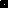 